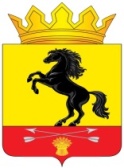              АДМИНИСТРАЦИЯМУНИЦИПАЛЬНОГО ОБРАЗОВАНИЯ       НОВОСЕРГИЕВСКИЙ РАЙОН         ОРЕНБУРГСКОЙ ОБЛАСТИ                 ПОСТАНОВЛЕНИЕ___19.06.2019____ №  ____545-п_____                  п. НовосергиевкаО выделении специальных мест для разме-щения печатных агитационных материаловВ соответствии со ст. 54 Федерального закона  от 12.06.2002 № 67-ФЗ  «Об основных гарантиях избирательных прав и права на участие в референдуме граждан Российской Федерации», ст. 46 Закона Оренбургской области от 25 июня 2012 года N 883/250-V-ОЗ «О выборах Губернатора Оренбургской области», в целях организованной подготовки и проведения выборов Губернатора Оренбургской области в Единый день голосования                8 сентября 2019 года:1. Определить следующие места для размещения печатных агитационных материалов по всем населенным пунктам района:1.1. В зданиях, относящихся к государственной и муниципальной  собственности (кроме зданий и помещений органов государственной власти и органов местного самоуправления) – без взимания платы в отведенных для этого местах;1.2. В помещениях, на зданиях, сооружениях и иных объектах, не являющихся  государственной и муниципальной  собственностью – по согласованию с владельцем указанных объектов.1.3. В населенных пунктах района на специально установленных стендах и досках для объявлений и информаций.2.	Запретить вывешивать (расклеивать, размещать) предвыборные печатные агитационные материалы на памятниках, обелисках, зданиях, сооружениях и в помещениях, имеющих историческую, культурную или архитектурную ценность, на зданиях и в помещениях органов государственной власти и органов местного самоуправления, на опорах 2электро- и контактной сети, а также в помещениях избирательных комиссий, в помещениях для голосования и на расстоянии менее 50 метров от входа в них.3. Контроль по исполнению данного постановления возложить на заместителя главы – руководителя аппарата администрации района Гайсина Р. Г.	4. Постановление вступает в силу со дня его подписания и подлежит опубликованию на официальном сайте администрации района.Глава  администрации района          				А.Д.ЛыковРазослано: Гайсину Р. Г., ТИК, главам администрацийсельпоссоветов, орготделу, прокурору. 